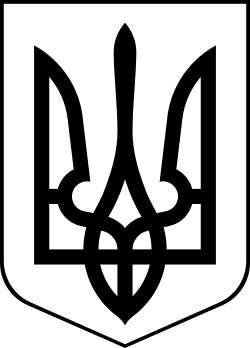 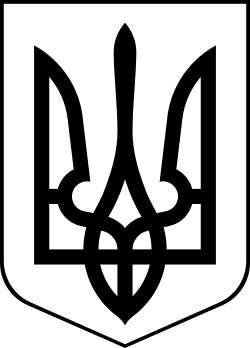 УкраїнаМЕНСЬКА МІСЬКА РАДАМенського району Чернігівської області(сорокова сесія сьомого скликання)Р І Ш Е Н Н Я  10 липня 2020 року	№178Про розгляд зверненняКП «Менакомунпослуга»	Розглянувши звернення директора КП «Менакомунпослуга» щодо необхідності додаткового фінансування для здійснення комунальним підприємством “Менакомунпослуга” діяльності відповідно до Статуту підприємства, враховуючи обговорення під час 3-го пленарного засідання сорокової сесії сьомого скликання, керуючись Законом України «Про місцеве самоврядування в Україні» ст.26, 60 Господарським кодексом України, Цивільним кодексом України, Менська міська рада В И Р І Ш И Л А:Внести зміни до бюджету Менської міської об’єднаної громади на 2020 рік. За рахунок вільного залишку загального фонду збільшити кошторисні призначення загального фонду Менської міської ради відповідно до прийнятої програми відшкодування різниці в тарифах за послуги з перевезення та захоронення твердих побутових відходів для населення міста Мена на 2020-2022 роки в сумі 200000,00 грн. (КПКВК 0116071 КЕКВ 2610+200000,00 грн.).Контроль за виконанням рішення покласти на заступника міського голови з питань діяльності виконкому Вишняк Т.С.Міський голова                                                                             Г.А.ПримаковДодаток №1 до рішення 40 сесії сьомого скликання Менської міської ради від 03 липня 2020 року “Про надання в господарське відання для здійснення господарської діяльності КП “Менакомунпослуга” майна” №168Перелік інших необоротних активів Менської ОТГ для передачі  в господарське відання КП «Менакомунпослуга»№ п/пРік випуску чи дата придбанняНазва об’єктаРахунок облікуІнвентар ний номерКількість (шт.)Ціна (грн.) Балансова вартість (грн.)Нараховано знос (грн.)11 кв. 2017Контейнерні майданчики11131113429-111345022777,4217103,248551,6221 кв. 2017Контейнер для сміття/для збору полімерів/12011131113368-1113487201180,0023600,0011800,0031 кв  2017Контейнер металевий для ТВП11131113512-1113531201728,0034560,0017280,00Усьогохх62х75263,2437631,62